4. ura SLJ 8.abc skupina Kavčič 10. aprilDanašnjo snov bomo predelali skupaj v zoom videokonferenci. Za zamudnike in tiste s tehničnimi težavami pošiljam, kar bomo naredili. Samo nalogo iz okvirčka s tremi klicaji bomo zapisali v zvezek, ostalo načeloma že imate.Če nam bo dopuščal čas, se bomo že skupaj lotili nalog v delovnem zvezku pod naslovom Prevzete besede.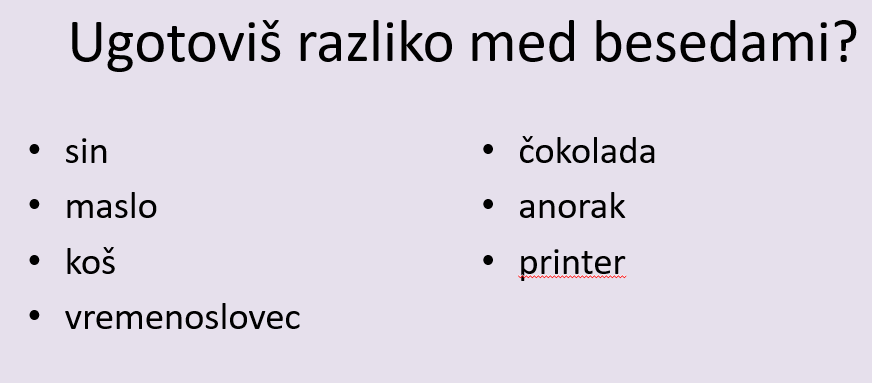 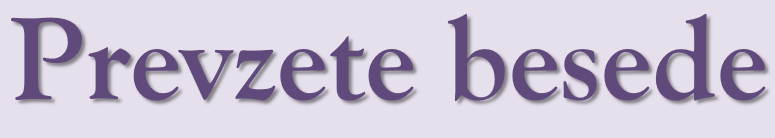 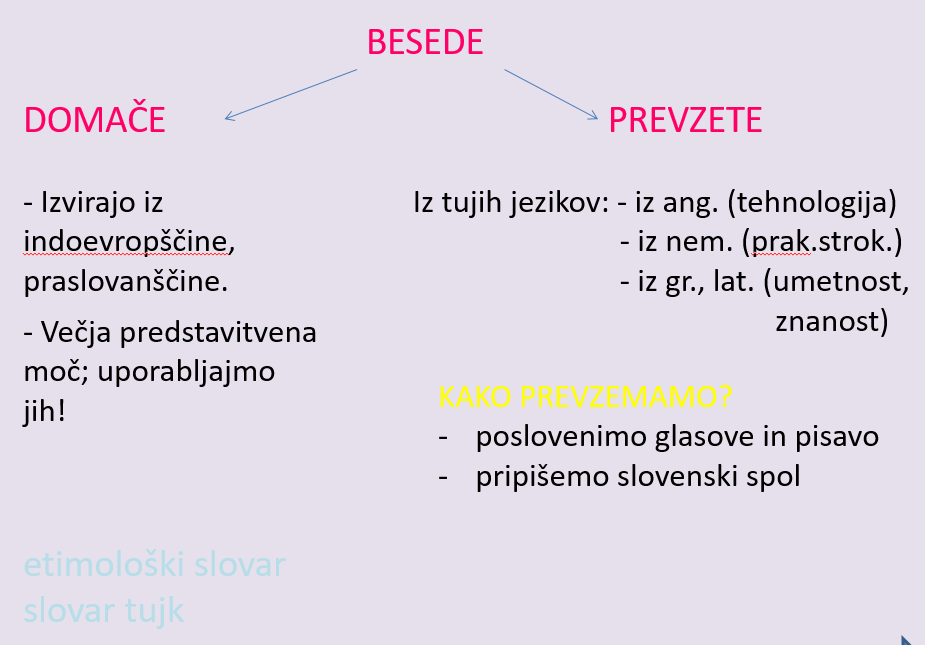 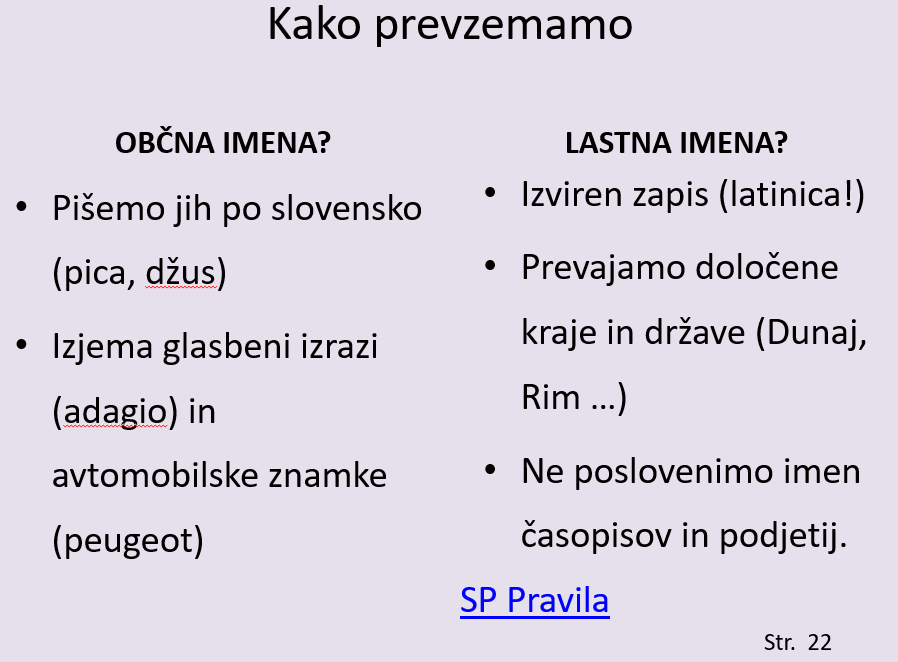 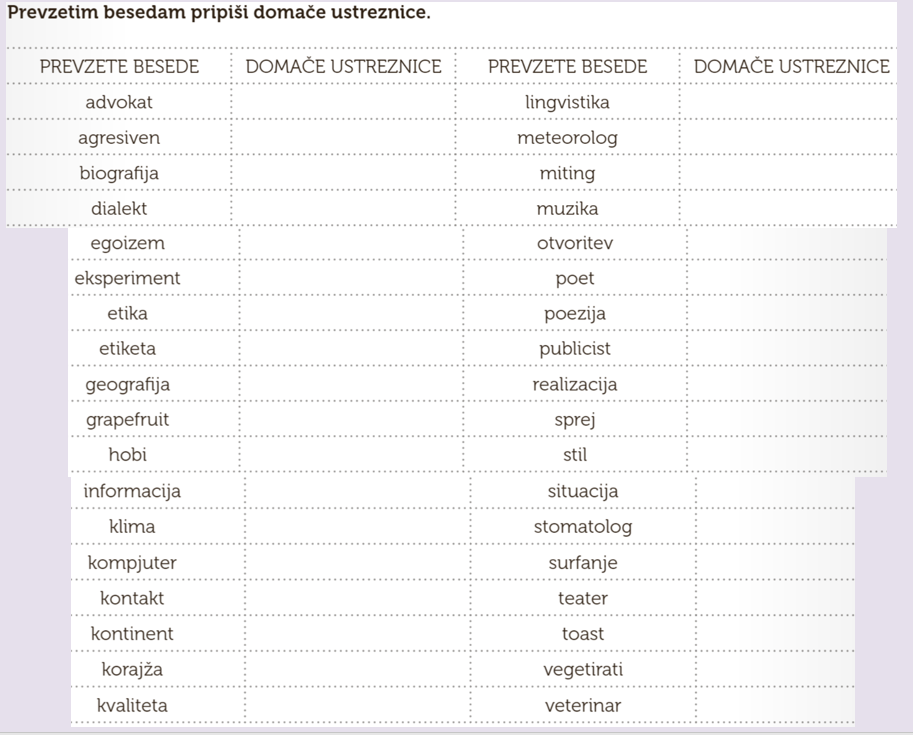 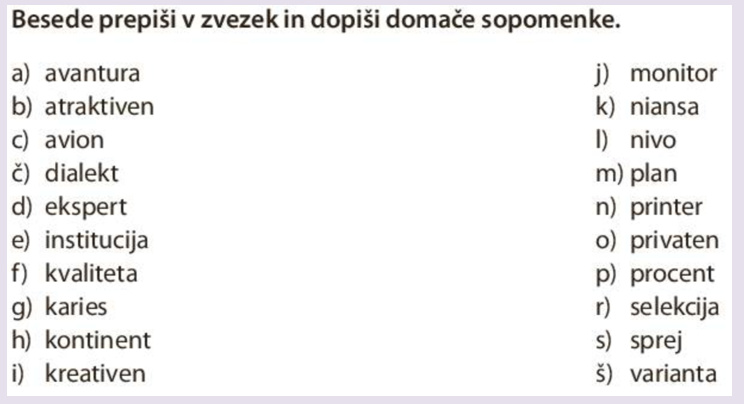  !!!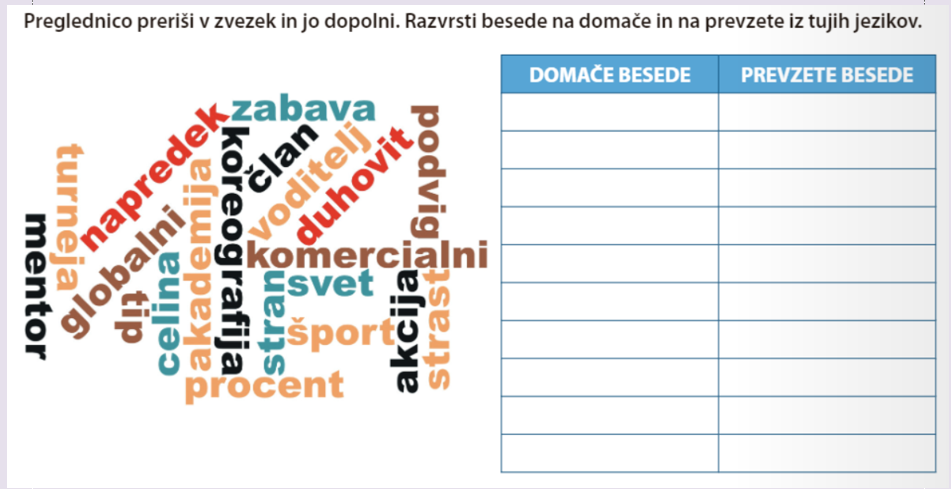 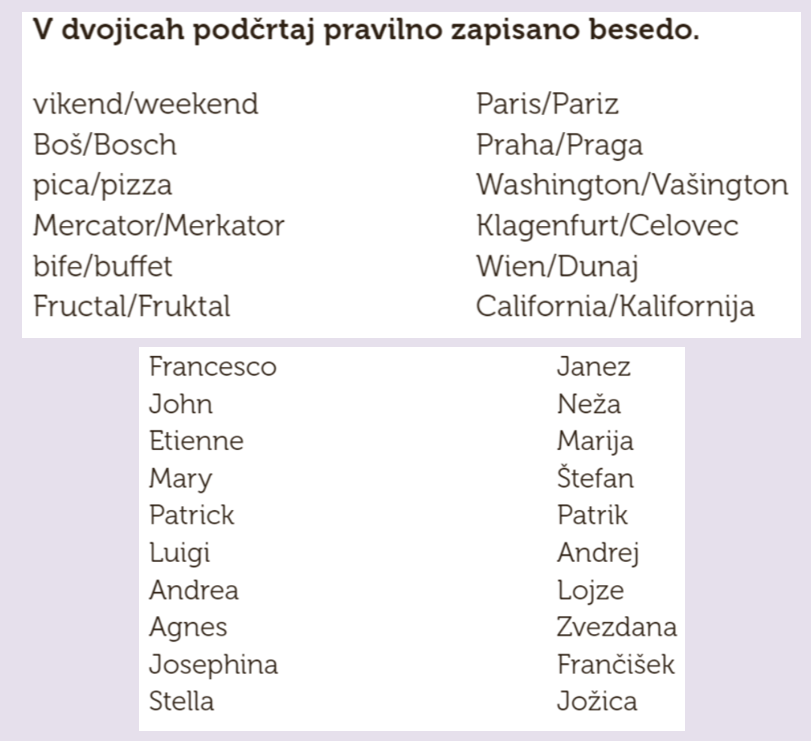 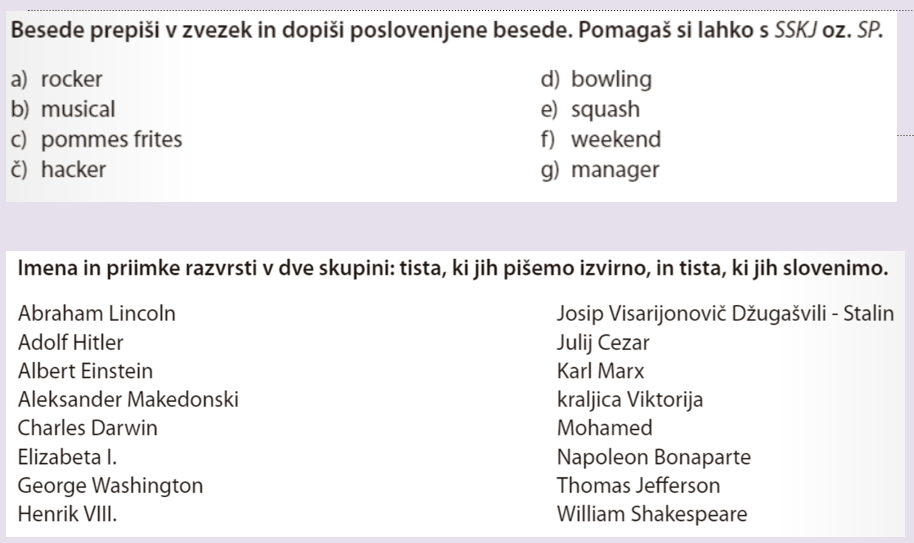 